Langue écriteLES TROIS PETITS COCHONS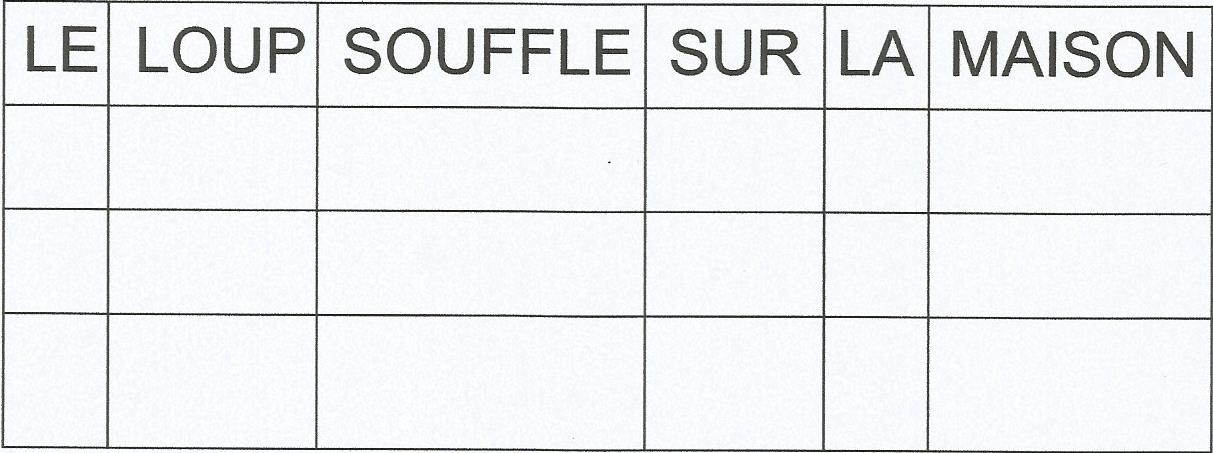 2. Après avoir collé les mots-étiquettes sous la phrase, essaie de la recopier, en « bâtons » ou/et en « attaché ». N’oublie pas les espaces entre les mots.LEle 1. Découpe et mélange les étiquettes de mots en bas de la feuille.Puis colle-les dans ce tableau pour reconstituer la phrase dans les 3 écritures : 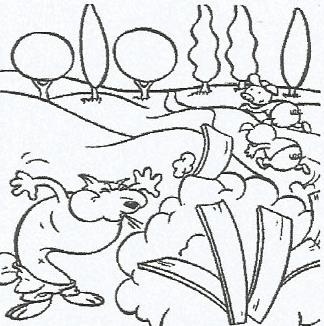 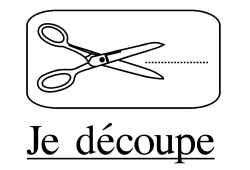 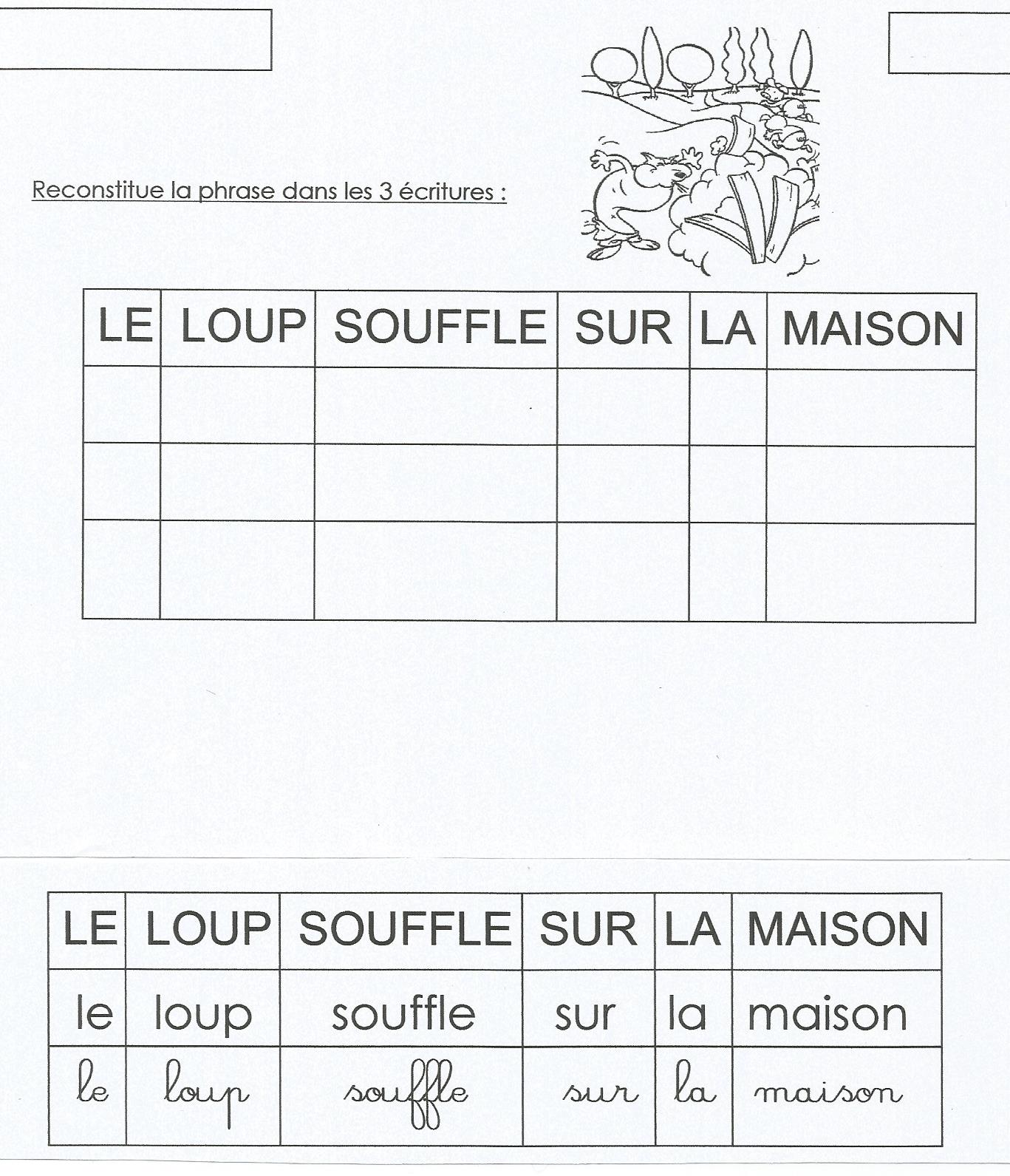 